110年度農業科技產學合作計畫研提說明會簡章會議時間：(一)場次一：109 年 4 月 9 日 (星期四)，下午2時(二)場次二：109 年 4 月 13 日(星期一)，下午2時會議地點：臺北教師會館 1 樓會議室對象：有意瞭解或申請 110 年度農業科技產學合作計畫之計畫主持人及其團隊成員與合作業者。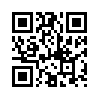 報名網址：https://reurl.cc/62Dqjy報名期限：(一)場次一：即日起至 109 年 4 月 08 日(星期三)下午 5 時止(二)場次二：即日起至 109 年 4 月 10 日(星期五)下午 5 時止聯絡窗口：朱小姐 (02) 2381-2991分機2296會議議程：注意事項(一)受新冠肺炎疫情影響，本次會議不接受現場報名，如擬親臨會議地點，請務必事先完備報名程序，當日請配合於會場外進行體溫量測，體溫未超過 37.5℃者始得進場，活動期間請落實手部衛生及全程配戴口罩，以保護自身健康。(二)參加線上會議者，於報名完成後，本會另電郵提供說明會連結網址至報名者電子信箱，屆時請準時與會。時間內容14:00-14:05長官致詞14:05-14:30110年度產學合作計畫研提規則  主講人：管科會 劉毓娉 專案副理14:30-14:50計畫審查重點與經驗分享  場次一 (4/09)  主講人：冉繁華 審查委員  場次二 (4/13)  主講人：黃裕星 審查委員14:50-15:00意見交流